附件二https://goo.gl/sfUyQ4  報名網址畫面亦可從台南二中首頁右上角十二年國教課綱說明會報名專區填寫。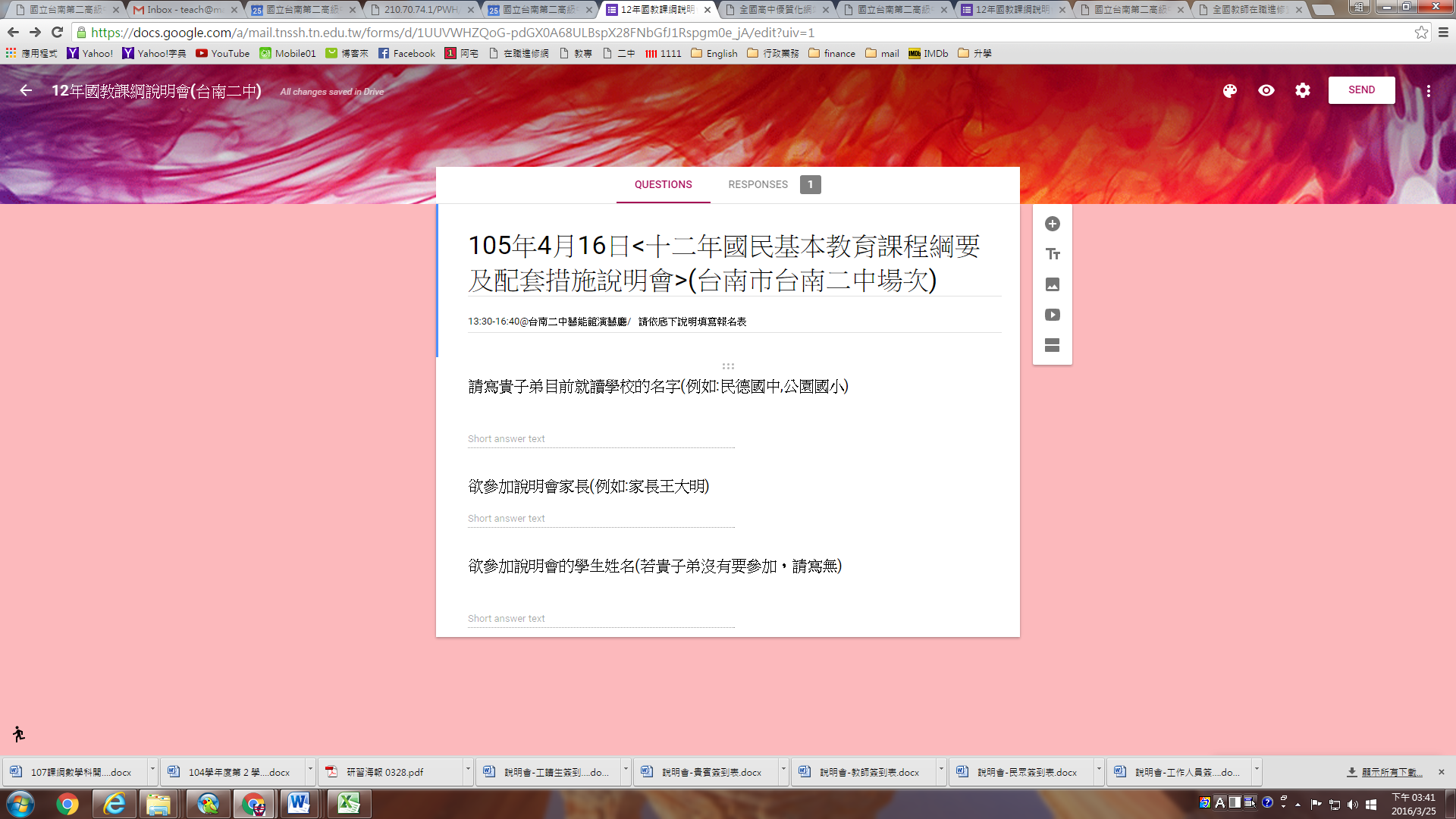 